Publicado en  el 21/01/2015 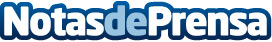 Inforpress inaugura sede en EcuadorLa consultora consolida su red de oficinas en Iberoamérica. La compañía ha dado un nuevo paso en su proceso de expansión con la apertura de una sede en Quito, capital de Ecuador. La delegación está situada en zona de La Carolina, el sector financiero y empresarial de la ciudad, donde se encuentran numerosas empresas nacionales y multinacionales.Datos de contacto:inforpressNota de prensa publicada en: https://www.notasdeprensa.es/inforpress-inaugura-sede-en-ecuador_1 Categorias: Comunicación Oficinas http://www.notasdeprensa.es